    桃園市進出口商業同業公會 函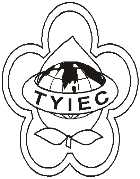          Taoyuan Importers & Exporters Chamber of Commerce桃園市桃園區春日路1235之2號3F           TEL:886-3-316-4346   886-3-325-3781   FAX:886-3-355-9651ie325@ms19.hinet.net     www.taoyuanproduct.org受 文 者：各相關會員發文日期：中華民國109年10月29日發文字號：桃貿豐字第20617號附    件：主    旨：檢送嚴重特殊傳染性肺炎疫情期間之輸入醫療器材國外          外製造廠海外查廠管理配套措施，詳如說明段，請會員          據以辦理，請查照。說     明：       一、依據衛生福利部食品藥物管理署109年10月27日FDA           品字第1091106652號函辦理。       二、鑒於嚴重特殊傳染性肺炎至今尚未趨緩，各國仍多採取嚴          謹入境防疫措施，於110年執行海外查廠實有困難，為確          保國人用藥之品質安全以及申請廠商權益，爰於疫情期間          ，海外查廠管理配套措施如下:       三、後續定期檢查案:原經衛生福利部食品藥物管理署通知          於109年進行海外查廠者，衛生福利部食品藥物管理署          將另函知廠商改採書面審查及辦理退費事宜，惟，衛生福          利部食品藥物管理署保留後續實地查廠權力。       四、新申請案:          (一)仍持續受理收案，惟於疫情期間將暫停審查及收費，              後續視疫情再重新規劃查廠排程。          (二)倘有特殊情形，廠商可檢具相關佐證資料並來函說明其檢查之急迫性，衛生福利部食品藥物管理署將個案審酌是否改採書面方式進行，惟，衛生福利部食品藥物管理署保留後續實地查廠權力。理事長  簡 文 豐